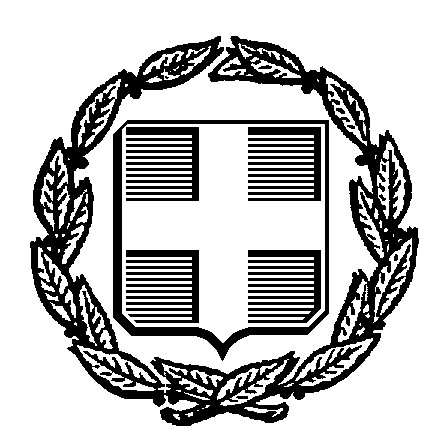 ΕΛΛΗΝΙΚΗ ΔΗΜΟΚΡΑΤΙΑ    ΝΟΜΟΣ ΑΤΤΙΚΗΣ                                                        		ΠΕΡΑΜΑ:ΔΗΜΟΣ ΠΕΡΑΜΑΤΟΣ						ΑΡ. ΠΡΩΤ.:Δ/ΝΣΗ ΚΟΙΝΩΝΙΚΗΣ ΠΡΟΣΤΑΣΙΑΣ-ΠΡΟΝΟΙΑΣ ΚΑΙ ΠΡΟΑΓΩΓΗΣ ΥΓΕΙΑΣΑΙΤΗΣΗ ΕΝΤΑΞΗΣ ΣΤΟ ΚΟΙΝΩΝΙΚΟ ΠΑΝΤΟΠΩΛΕΙΟΣτοιχεία Αιτούντος:Ονοματεπώνυμο: ……………………………………………………………………..ΑΦΜ: …………………………AMKA: ……………………...............................Τηλέφωνο: …………………………. Κινητό: ……………………………………….Διεύθυνση: ……………………………………………………………………………….      Τ.Κ.: …….………………….Περιοχή: …………………………………………………Φορέας Ασφάλισης : …………………………………………………………………
Επαγγελματική κατάσταση:Εργαζόμενος/η __ Άνεργος/η __ Συντ/χος __Οικογενειακή Κατάσταση:  Έγγαμος/η __ Άγαμος/η __ Διαζευγμένος/η Χήρος/α __ Μονογονεϊκή __ Σε διάσταση __      Κατάσταση Υγείας:Πιστοποιημένη αναπηρία του ίδιου ή μέλους της οικογένειας: Ναι __  Όχι __ Άλλα μέλη της οικογένειας:   Οικονομική Κατάσταση:ΣΥΝΟΛΙΚΟ ΔΗΛΩΘΕΝ ΕΙΣΟΔΗΜΑ…………………………………………………ΤΡΕΧΩΝ ΜΗΝΙΑΙΟ ΕΙΣΟΔΗΜΑ……………………………………………………… ΚΕΑ……………………………………………………………………………………………….ΑΛΛΑ ΕΠΙΔΟΜΑΤΑ………………………………………………………………………..Η παρακάτω παράγραφος λαμβάνει θέση υπεύθυνης δήλωσης άρθρο 8 παρ.4 Ν. 1599/1986.Με ατομική μου ευθύνη και γνωρίζοντας τις κυρώσεις, που προβλέπονται από τις διατάξεις της παρ. 6 του άρθρου 22 του Ν. 1599/1986, δηλώνω ότι:Τα παραπάνω στοιχεία είναι αληθή και  επισυνάπτω όλα τα σχετικά δικαιολογητικά και βεβαιώσεις. Σε περίπτωση αλλαγής της οικονομικής μου κατάστασης, της διεύθυνσης διαμονής και του τηλεφωνικού μου αριθμού θα ενημερώσω άμεσα την κοινωνική υπηρεσία του Δήμου. Εξουσιοδοτώ τον αρμόδιο Κοινωνικό Λειτουργό του Δήμου Περάματος να διασταυρώσει την εγκυρότητα των στοιχείων που καταθέτω με πιστοποιητικά μέσω των αρμόδιων Υπηρεσιών και να διεξάγει κοινωνική έρευνα που είναι προαπαιτούμενη της διαδικασίας.  Συνημμένα καταθέτω τα παρακάτω δικαιολογητικά: 1. Αντίγραφο Δελτίου Αστυνομικής Ταυτότητας ή Διαβατηρίου ή άδεια παραμονής για αλλοδαπούς. 2. Αντίγραφο λογαριασμού Δημόσιας Επιχείρησης Κοινής Ωφέλειας στο όνομα του αιτούντος ή μισθωτήριο συμβόλαιο από το οποίο πιστοποιείται η διεύθυνση κατοικίας, και η περίπτωση φιλοξενίας ή παραχώρησης κατοικίας θα βεβαιώνεται από το έντυπο Ε1.3. Πιστοποιητικό Οικογενειακής Κατάστασης (αυτεπάγγελτη αναζήτηση από Υπηρεσία αν είστε δημότης Περάματος).4. Αντίγραφο Φορολογικής Δήλωσης Ε1 και εκκαθαριστικό σημείωμα τρέχοντος έτους.5. Αντίγραφο δήλωσης ακινήτων (έντυπο Ε9).6. Αντίγραφο κάρτας ανεργίας για όλα τα ενήλικα μέλη και στην περίπτωση όπου επιδοτείται βεβαίωση από τον ΟΑΕΔ.7. Πιστοποίηση Αναπηρίας ΚΕΠΑ.8. Εγκεκριμένη Αίτηση ΚΕΑ (αυτεπάγγελτη αναζήτηση).ΕΠΙΘΥΜΩ ΝΑ ΕΝΤΑΧΘΩ ΣΤΟ :ΚΟΙΝΩΝΙΚΟ ΠΑΝΤΟΠΩΛΕΙΟ____      ΠΑΡΟΧΗ ΣΥΣΣΥΤΙΟΥ____                                                                                                    Ημερομηνία:……………….                                                                                                   Υπογραφή:………………….Α/ΑΟΝΟΜΑΤΕΠΩΝΥΜΟΑΜΚΑΑΣΦΑΛΙΣΗ-ΑΝΑΠΗΡΙΑΕΥΡΩΠΑΪΚΗ ΕΝΩΣΗ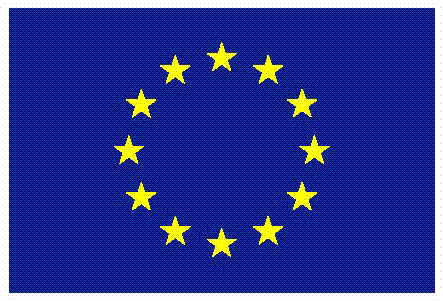 Ευρωπαϊκό Κοινωνικό Ταμείο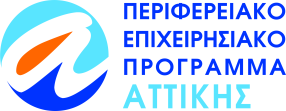 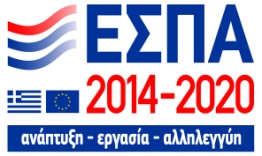 Με τη συγχρηματοδότηση της Ελλάδας και της Ευρωπαϊκής ΈνωσηςΜε τη συγχρηματοδότηση της Ελλάδας και της Ευρωπαϊκής ΈνωσηςΜε τη συγχρηματοδότηση της Ελλάδας και της Ευρωπαϊκής Ένωσης